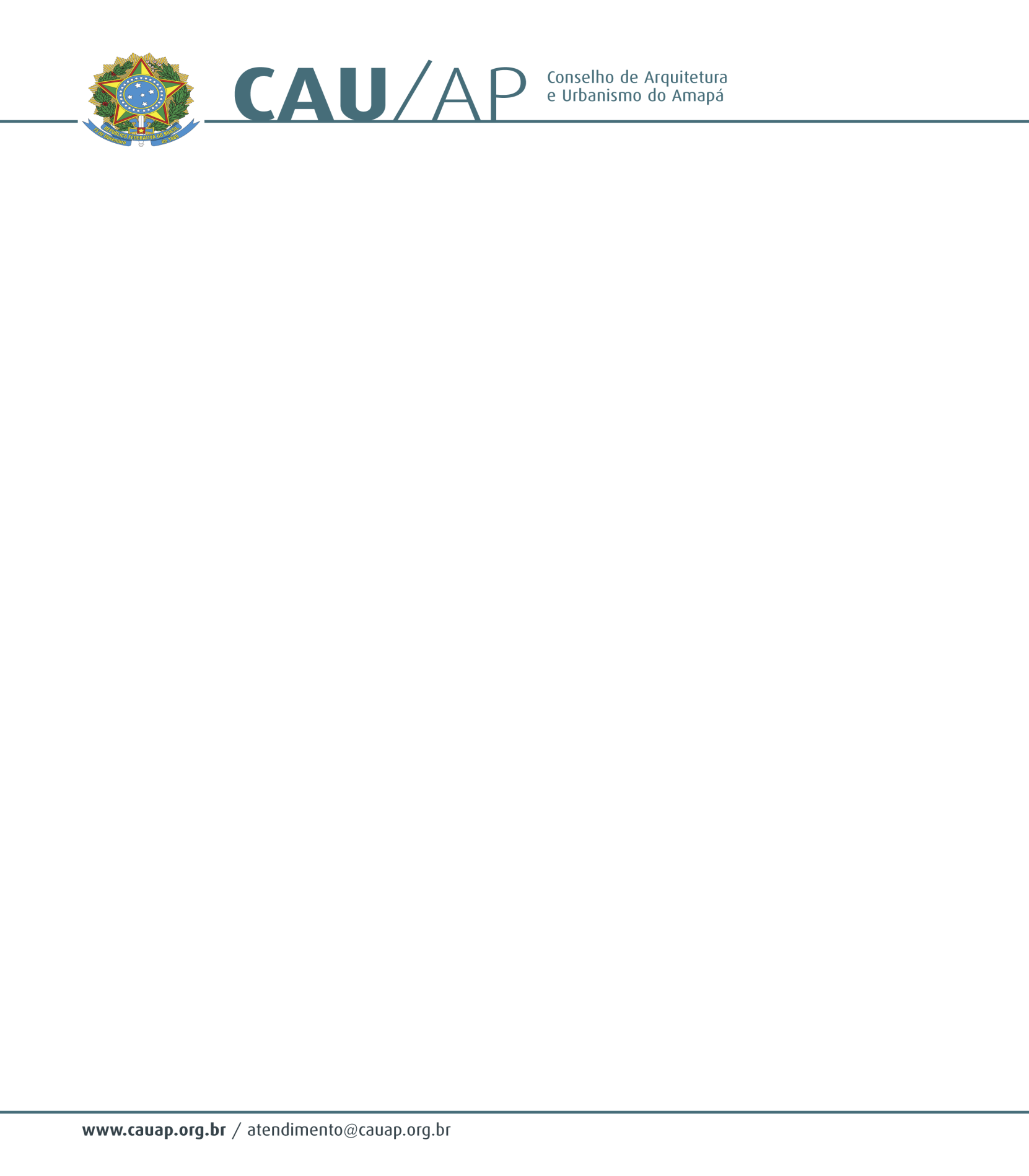 Ata da Trigésima Reunião Plenária do Conselho de Arquitetura e Urbanismo do Amapá – CAU/APÀs dezesseis horas e quinze minutos do dia dezoito de junho de dois mil e quatorze, na sala de reuniões do CAU/AP, sediado na Avenida Av. Equatorial, 2265, Jardim Marco Zero, Macapá – Amapá reuniu-se o Presidente do CAU/AP, o senhor JOSÉ ALBERTO TOSTES, a Vice-Presidente, senhora IZONETH DE NAZARÉ OLIVEIRA NUNES AGUILLAR, a conselheira Titular DANIELLE COSTA GUIMARÃES, e a Gerente Administrativa ELIONE SILVA DE MIRANDA. O Presidente do CAU/AP iniciou a reunião passando à Secretária Geral para proceder à leitura da Convocatória, seguindo com a leitura da ordem do dia e assinatura da ata da 29ª Plenária. Em continuidade, o Presidente abriu espaço para os informes gerais. Na oportunidade a Conselheira DANIELLE COSTA GUIMARÃES, Coordenadora da Comissão de Ensino e Formação informou que está interagindo no SICCAU para atualizar as todas as pendências encontradas no sistema. O Presidente e informou que o CAU/BR disponibilizou a Resolução Nº 81/2014 a qual aprova o Regulamento Eleitoral para as Eleições do corrente ano de Conselheiros e respectivos Suplentes do CAU, e que devemos iniciar o processo para composição da comissão eleitoral no CAU/AP. O Presidente também informou que foi enviada novamente à SEMDUH a minuta do Convênio e até o momento não houve retorno para a materialização da assinatura. Seguindo a ordem do dia o Presidente comentou sobre as Auditorias Técnicas que o CAU/BR ira realizar nos CAU/UF, onde será verificada a atuação de cada comissão em exercício, toda documentação pertinente à atuação e todos os resultados apurados pelas comissões. Na oportunidade o Presidente reforçou o pedido para que todas aos Coordenadores, atuem de forma a sanar as pendências de suas comissões. Na oportunidade a Conselheira IZONETH DE NAZARÉ OLIVEIRA NUNES AGUILLAR, sugeriu e foi acatado na plenária que a Conselheira DANIELLE COSTA GUIMARÃES assumisse como Relatora do processo de Ética, número dois de dois mil e doze. Nada mais a tratar, o Presidente encerrou a reunião às dezessete horas e trinta e três minutos. Eu, ALINE AGUIAR RODRIGUES, Secretária Executiva Geral do CAU/AP, lavrei a presente ata que segue assinada por mim, pelo Presidente do CAU/AP, JOSÉ ALBERTO TOSTES e pelos demais Conselheiros presentes a Plenária. JOSÉ ALBERTO TOSTESPresidente do CAU/APALINE AGUIAR RODRIGUES Secretária Geral CAU/AP